                      OBEC MALÁ ČALOMIJA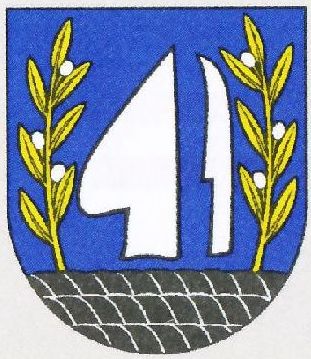                       Všeobecne záväzné nariadenie                               Č.  4/2022 ________________________________________________________________     O podmienkach poskytovania dotácií z rozpočtu obceVšeobecne záväzné nariadenie obce Malá Čalomija
o podmienkach poskytovania dotácií z rozpočtu obceObec Malá Čalomija  podľa § 6 ods. 1 zákona č. 369/1990 Zb. o obecnom zriadení v znení neskorších predpisov a podľa § 7 ods. 4 zákona č. 583/2004 Z. z. o rozpočtových pravidlách územnej samosprávy v znení neskorších predpisovvydávaVšeobecne záväzné nariadenie obce Malá Čalomija o podmienkach poskytovania dotácií z rozpočtu obce (ďalej len „VZN“).PRVÁ ČASŤÚvodné ustanovenie§ 1PôsobnosťVZN upravuje podmienky poskytovania dotácií pre právnické osoby a fyzické osoby – podnikateľov, ktoré majú sídlo alebo trvalý pobyt na území obce alebo ktoré pôsobia, vykonávajú činnosť na území obce alebo poskytujú služby obyvateľom obce.VZN upravuje aj postup predkladania žiadostí o poskytnutie dotácií, postup ich posudzovania a overovania zo strany oprávnených orgánov, schvaľovanie dotácií, obsah a náležitosti zmluvy o poskytnutí dotácie a pravidlá vyúčtovania dotácií.VZN sa nevzťahuje na poskytovanie dotácií, ktoré obec poskytuje právnickým osobám, ktoré založila v zmysle § 7 ods. 2 zákona č. 583/2004 Z. z. o rozpočtových pravidlách územnej samosprávy v znení neskorších predpisov.§ 2Vymedzenie pojmovDotácia je nenávratný finančný príspevok z rozpočtu obce, ktorý je poskytovaný na konkrétne podujatie,  akciu, aktivitu, úlohu alebo účel v súlade s rozpočtom obce a ktorý podlieha ročnému zúčtovaniu s rozpočtom obce.Žiadateľ o dotáciu je právnická osoba a fyzická osoba – podnikateľ, ktorá žiada o dotáciu v zmysle zákona č. 583/2004 Z. z. o rozpočtových pravidlách územnej samosprávy v znení neskorších predpisov a tohto VZN. Za žiadateľa sa v zmysle tohto VZN nepovažuje organizácia zriadená alebo založená obcou.Prijímateľ dotácie je právnická osoba a fyzická osoba – podnikateľ, ktorá žiadala o dotáciu v zmysle v zmysle zákona č. 583/2004 Z. z. o rozpočtových pravidlách územnej samosprávy v znení neskorších predpisov a tohto VZN, splnila všetky zákonné podmienky a podmienky  tohto  VZN a bola jej schválená dotácia z rozpočtu obce.DRUHÁ ČASŤ§ 3Poskytovanie dotáciíZ rozpočtu obce sa môžu poskytovať dotácie právnickým osobám a fyzickým osobám – podnikateľom (ďalej len „žiadateľ“), ktoré majú sídlo alebo trvalý pobyt na území obce alebo ktoré pôsobia, vykonávajú činnosť na území obce alebo poskytujú služby obyvateľom obce.Výšku finančných prostriedkov určených na poskytnutie dotácií schvaľuje zastupiteľstvo v rámci rozpočtu obce na príslušný rozpočtový rok.V rozpočte obce na príslušný rozpočtový rok sa finančné prostriedky určené na dotácie rozpočtujú v konkrétnom programe (ak obec uplatňuje programové rozpočtovanie), na konkrétne podujatie, opravu, rekonštrukciu,  akciu, aktivitu, úlohu alebo účel použitia prostriedkov.Dotácie podliehajú ročnému zúčtovaniu s rozpočtom obce.Poskytnutím dotácií nemožno zvýšiť celkový dlh obce.Na poskytnutie dotácie nie je právny nárok.§ 4Podmienky poskytnutia dotácií1. Dotácie z rozpočtu obce budú poskytnuté len:na podporu a rozvoj všeobecne prospešných služieb,na podporu všeobecne prospešných alebo verejnoprospešných účelov,na podporu a rozvoj podnikania a zamestnanosti.2. Dotáciu poskytnutú  je možné použiť najmä na:úhradu výdavkov na dopravu, výstroj, vybavenie, vecné ceny,štartovné a registračné poplatky,výdavky na stravovanie vrátane výdavkov na nealkoholické nápoje pri športových a kultúrnych akciách,rekonštrukciu, opravuodmeny pre účinkujúcich umelcov, cvičiteľov, trénerov a rozhodcov v súlade s platnými predpismi o odmeňovaní týchto osôb, pričom tieto odmeny musia byť vyplácané na základe platne uzatvorených zmluvných vzťahov v súlade s osobitnými predpismi.plnenie individuálne určenej humanitnej pomoci pre jednotlivca alebo skupinu osôb, ktoré sa ocitli v ohrození života alebo potrebujú naliehavú pomoc pri postihnutí živelnou pohromou.4. Dotácie sa môžu poskytnúť na financovanie občerstvenia, na nákup darov a suvenírov, len ak je to uvedené v príslušnej zmluve o poskytnutí dotácie z rozpočtu obce.5. Dotácie nie je možné poskytnúť na:úhradu miezd, platov a odmien zamestnancov,výdavky na nákup alkoholických a tabakových výrobkov,refundáciu výdavkov uhradených v predchádzajúcich rokoch,úhradu záväzkov z predchádzajúcich rokov,splácanie úverov a úrokov z poskytnutých úverov,odmeny pre organizátorov akcií, projektov a podujatí.6. Dotácia nemôže byť poskytnutá žiadateľovi, ktorý:v kalendárnom roku, ktorý predchádza roku podania žiadosti, použil dotáciu na iný účel, ako bola určená;v kalendárnom roku, ktorý predchádza roku podania žiadosti, nepredložil vyúčtovanie poskytnutej dotácie v stanovenom termíne, uviedol nepravdivé údaje alebo nedodržal podmienky ustanovené v tomto VZN, resp. v zmluve o poskytnutí dotácie.7. Dotácia nemôže byť poskytnutá žiadateľovi, ktorý:nemá ku dňu podania žiadosti vyrovnané všetky záväzky po lehote splatnosti voči obci, ako aj voči organizáciám v zriaďovateľskej a zakladateľskej pôsobnosti obce,je voči nemu vedené konkurzné a reštrukturalizačné konanie,je voči nemu vedené trestné konanie,je v úpadku alebo v likvidácii.8. Žiadateľ je povinný pri zadávaní zákaziek z finančných prostriedkov poskytnutých formou dotácie postupovať v zmysle § 8 zákona č. 343/2015 Z. z. o verejnom obstarávaní a o zmene a doplnení niektorých zákonov v znení neskorších predpisov.9. Žiadateľ je povinný vytvoriť podmienky pre kontrolu použitia dotácie poskytnutej z rozpočtu obce.TRETIA ČASŤ§ 5Žiadosť o poskytnutie dotácie1. Žiadosť o poskytnutie dotácie (ďalej len „žiadosť“) sa predkladá na predpísanom tlačive, ktoré je prílohou č. 1 tohto VZN. Žiadosť musí obsahovať najmä:presnú identifikáciu žiadateľa:- u fyzických osôb – podnikateľov – meno, priezvisko a adresu trvalého bydliska, číslo občianskeho preukazu, dátum narodenia,- u právnických osôb – názov, označenie a sídlo organizácie, identifikáciu štatutárneho orgánu v súlade s označením v príslušnom registri (napr. obchodný register, živnostenský register, register vedený krajským úradom, MV SR a pod.);bankové spojenie a číslo účtu žiadateľa,predmet žiadosti – podrobné uvedenie účelu, na ktorý žiadateľ žiada poskytnúť finančné prostriedky:- pri žiadosti o dotáciu na konkrétne podujatie,  akciu alebo aktivitu − stručná charakteristika akcie a rozpočet výdavkov akcie (rozpis predpokladaných výdavkov a príjmov) a pod.,- pri žiadosti o dotáciu na projekt − názov a autor projektu, charakteristika projektu, projektový rozpočet a pod.,miesto a čas realizácie konkrétneho podujatia, akcie, aktivity alebo projektu,výšku požadovanej dotácie,predpokladané náklady na realizáciu projektu, splnenie konkrétnej úlohy, na uskutočnenie podujatia, akcie alebo aktivity,formu účasti alebo propagácie obce na konkrétnej akcii, aktivite alebo podujatí,u právnickej osoby – meno, priezvisko a titul štatutárneho zástupcu žiadateľa, podpis žiadateľa, u fyzickej osoby podpis žiadateľa.2. K žiadosti musí žiadateľ priložiť:písomné vyhlásenie žiadateľa o vyrovnaní všetkých daňových a odvodových povinností (daňový úrad, poisťovne) alebo potvrdenie príslušných orgánov o vyrovnaní všetkých daňových a odvodových povinností (daňový úrad, poisťovne) nie staršie ako tri mesiace,písomné vyhlásenie žiadateľa, že nemá voči obci a jej zriadeným a založeným organizáciám žiadne záväzky,písomné vyhlásenie žiadateľa, že nie je v konkurze,písomné vyhlásenie žiadateľa, že nie je v úpadku alebo v likvidácii,písomné vyhlásenie žiadateľa o jeho bezúhonnosti a v prípade právnickej osoby písomné vyhlásenie o bezúhonnosti s konkretizáciou, že  nemá právoplatne uložený trest zákazu prijímať dotácie alebo subvencie alebo trest zákazu prijímať pomoc a podporu poskytovanú z fondov Európskej únie.§ 6Postup pri podávaní žiadostíObec zverejní obvyklým spôsobom (úradná tabuľa, webové sídlo) možnosť získania dotácie z rozpočtu obce pre príslušný kalendárny rok.Žiadosti sa podávajú obci prostredníctvom podateľne obecného úradu (ďalej len „úrad“) alebo poštou v termíne do 31.10. príslušného kalendárneho roka; rozhodujúcim je dátum uvedený na odtlačku pečiatky podateľne úradu alebo pošty.Žiadosti doručené po stanovenom termíne nebudú zaradené do procesu posudzovania, o čom zamestnanec obce písomne informuje žiadateľa a zároveň túto skutočnosť oznámi zastupiteľstvu obce.Zastupiteľstvo môže v odôvodnených prípadoch udeliť výnimku a schváliť dotáciu pre žiadateľa, ktorý požiadal o dotáciu mimo určeného termínu podľa § 6 ods. 2 tohto VZN.Za odôvodnené prípady sa považuje úloha, udalosť, oprava, rekonštrukcia, akcia, aktivita a podujatie, ktorého realizáciu nebolo možné žiadateľom predvídať.Zamestnanci obce základnou  finančnou kontrolou overia úplnosť a komplexnosť predložených žiadostí a overia, či žiadateľ spĺňa všetky podmienky na poskytnutie dotácie z rozpočtu obce.Žiadateľ, ktorý nesplní podmienky na poskytnutie dotácie, bude vyradený z procesu posudzovania. O tejto skutočnosti zodpovedný zamestnanec obce informuje žiadateľa a príslušnú komisiu zastupiteľstva.§ 7Schvaľovanie dotáciíOverené a posúdené žiadosti predkladá zamestnanec obce spolu so stanoviskom príslušnej komisie podľa § 7 tohto VZN orgánu oprávnenému rozhodnúť o poskytnutí dotácie.O poskytnutí dotácie pre konkrétneho žiadateľa  na konkrétne podujatie, akciu, rekonštrukciu, aktivitu, úlohu alebo účel použitia rozhoduje zastupiteľstvo  – okrem prípadov, v ktorých rozhoduje starosta obce v súlade s oprávnením podľa Zásad hospodárenia s majetkom obce.V prípade neschválenia žiadosti oznámi túto skutočnosť zamestnanec obce žiadateľovi do 30  kalendárnych dní od prerokovania žiadosti v zastupiteľstve.§ 8Postup pri poskytnutí dotácie1. Do 30,  kalendárnych dní odo dňa schválenia dotácie spracujú zamestnanci obce písomnú zmluvu o poskytnutí dotácie (ďalej len „zmluva“) medzi obcou a žiadateľom, ktorému bola schválená dotácia, a predložia ju na podpis starostovi obce.2. Zmluva musí obsahovať najmä:označenie a presnú identifikáciu zmluvných strán (obchodné meno, sídlo, IČO a bankové spojenie a číslo bankového účtu),predmet zmluvy s presne a jednoznačne určeným účelom použitia dotácie,výšku poskytnutej dotácie,určenie presného termínu, do ktorého obec poukáže finančné prostriedky na účet prijímateľa dotácie,spôsob a termín vyúčtovania dotácie s rozpočtom obce,spôsob zabezpečenia prezentácie a propagácie obce,forma účasti obce na akcii, podujatí alebo projekte (napr. spoluorganizátor, záštita, čestný hosť a pod.),povinnosť prijímateľa dotácie, že dotáciu použije a vyúčtuje v súlade so všeobecne záväznými právnymi predpismi (napr. zákonom o rozpočtových pravidlách verejnej správy, zákonom o rozpočtových pravidlách územnej samosprávy, zákonom č. 431/2002 Z. z. o účtovníctve v z. n. p. a zákonom č. 343/2015 Z. z. o verejnom obstarávaní v z. n. p., zákonom č. 283/2002 Z. z. o cestovných náhradách v z. n. p. a pod.) a VZN,povinnosť prijímateľa dotácie vyúčtovať dotáciu a termín vyúčtovania dotácie,právo obce vykonať kontrolu zákonnosti, hospodárnosti, účelovosti a efektívnosti použitia dotácie,povinnosť prijímateľa dotácie okamžite vrátiť obci dotáciu použitú v rozpore s účelom, na ktorý bola poskytnutá, alebo v rozpore so všeobecne záväznými právnymi predpismi,povinnosť prijímateľa dotácie vrátiť obci zostatok nevyčerpaných finančných prostriedkov z dotácie do presne stanoveného termínu,sankcie za porušenie finančnej disciplíny,ostatné dojednania.3. Zamestnanci obce po podpísaní zmluvy oboma zmluvnými stranami zodpovedajú za jej zverejnenie, plnenie, kontrolu a vyhodnotenie zmluvných dojednaní až do ukončenia zmluvného vzťahu.4. Po podpísaní zmluvy oboma zmluvnými stranami zamestnanci obce zabezpečia finančný prevod prostriedkov na účet prijímateľa dotácie v termíne stanovenom v zmluve. § 9Použitie dotáciePrijímateľ dotácie je povinný použiť poskytnutú dotáciu do 31. 12. príslušného rozpočtového roka.Príslušný orgán obce, ktorý rozhodoval o poskytnutí dotácie,  môže na základe odôvodnenej písomnej žiadosti povoliť výnimku z časového použitia dotácie. Žiadosť o povolenie výnimky musí byť doručená tak, aby bolo možné o nej rozhodnúť pred dátumom skutočného použitia prostriedkov z dotácie.Prijímateľ dotácie môže požiadať o prípadnú zmenu účelu použitia dotácie, ale musí tak urobiť písomne ešte pred realizáciou zmeny.Príslušný orgán obce, ktorý rozhodoval o poskytnutí dotácie,  môže na základe odôvodnenej písomnej žiadosti povoliť zmenu účelu použitia dotácie. Žiadosť o zmenu použitia dotácie musí byť doručená tak, aby bolo možné o nej rozhodnúť pred dátumom realizácie zmeny.Všetky zmeny, či už zmena účelu použitia dotácie  musia byť vykonané dodatkom k uzatvorenej zmluve.§ 10Vyúčtovanie dotácie1. Prijímateľ dotácie je povinný predložiť vyúčtovanie poskytnutej dotácie v termíne stanovenom v zmluve.2. Vyúčtovanie dotácie musí obsahovať:dokumentáciu, ktorou prijímateľ preukázateľným spôsobom doloží (napr. fotografie, text v tlači, materiáloch a pod.), že podujatie, oprava, rekonštrukcia,  aktivita, akcia, úloha alebo projekt boli financované z rozpočtu obce, resp. s jej dotáciou uvedenou v presnej sume,overené kópie všetkých účtovných dokladov (faktúry, príjmové a výdavkové pokladničné doklady, bankové výpisy, zmluvy, prezenčné listiny, dodacie listy a iné), ktoré preukázateľne, kompletne a správne vydokladujú použitie dotácie na schválený účel (podujatie, opravu, rekonštrukciu, aktivitu, akciu, úlohu alebo projekt) v zmysle uzatvorenej zmluvy,tabuľku vyúčtovania dotácie, v ktorej uvedie číslo dokladu, druh, sumu a dátum úhrady výdavku podľa prílohy č. 2 tohto VZN.3. Prijímateľ dotácie je povinný vrátiť poskytnutú dotáciu alebo jej časť bezodkladne, resp. v termíne určenom v zmluve, a to v prípade  nevyčerpania dotácie alebo jej časti v príslušnom rozpočtovom roku.4. Avízo o vrátení finančných prostriedkov prijímateľ dotácie písomne, resp. elektronickou poštou zašle zamestnancovi obce.§ 11Sankcie za porušenie finančnej disciplínyAk prijímateľ dotácie nedodrží podmienky poskytnutia dotácie, ako aj povinnosti vyplývajúce zo všeobecne záväzných predpisov, VZN a zo zmluvy, toto konanie sa považuje za porušenie finančnej disciplíny a obec uplatní sankcie za porušenie finančnej disciplíny podľa § 31 zákona č. 523/2004 Z. z. o rozpočtových pravidlách verejnej správy.ŠTVRTÁ ČASŤ§ 12Spoločné ustanovenia1. Predkladané doklady podľa § 11 ods. 5 písm. b) tohto VZN musia byť originály alebo overené kópie. Obec uzná aj kópie týchto dokladov, ak žiadateľ v deň predloženia žiadosti alebo vyúčtovania predloží originály a kópie dokladov zamestnancovi obce, ktorý overí svojím podpisom a dátumom zhodnosť kópií s originálom.2. Na origináloch účtovných dokladov predkladaných vo vyúčtovaní je prijímateľ dotácie povinný uviesť informáciu o tom, aká časť sumy uvedenej na doklade bola hradená z rozpočtu obce.3. Každú zmenu u žiadateľa/prijímateľa dotácie, napr. zmenu sídla organizácie, štatutárneho orgánu, bankového účtu a pod., je žiadateľ/prijímateľ dotácie povinný bezodkladne písomne oznámiť obci. Na základe tejto zmeny obec pristúpi k uzavretiu dodatku k už uzavretej zmluve o poskytnutí dotácie.4. Zamestnanci obce zabezpečia na webovom sídle obce:zverejnenie informácie o podaných žiadostiach,zverejnenie informácie o schválených a neschválených žiadostiach,zverejnenie informácie o poskytnutých dotáciách z rozpočtu mesta v prehľadnej štruktúre s údajmi, ako sú:- identifikácia prijímateľa dotácie,- výška a účel, na ktorý bola dotácia poskytnutá.§ 13Zrušovacie a záverečné ustanovenia1. Na tomto VZN sa uznieslo obecné zastupiteľstvo v ................. dňa .....................uznesením č. ..................2. Toto VZN nadobúda účinnosť dňom .....................V ............................ dňa ..........................................................starosta obcePríloha č. 1Žiadosť o poskytnutie dotácie1. Údaje o žiadateľovi2. Účel použitia dotácie z rozpočtu mestaVyhlasujem, že údaje uvedené v žiadosti a v priložených dokladoch, ktoré tvoria prílohu tejto žiadosti, sú úplné a pravdivé.V zmysle zákona č.18/2018 Z. z. o ochrane osobných údajov a o zmene a doplnení niektorých zákonov súhlasím so spracovaním a sprístupnením osobných údajov s cieľom vyhodnotenia žiadosti o poskytnutie dotácie, spracovania zmluvy o poskytnutie dotácie a vyúčtovania dotácie.Príloha č. 2Zúčtovanie poskytnutej dotácieŽiadateľ o dotáciu:Názov organizácie:Sídlo:Zastúpený:IČO:DIČ:Zmluva o poskytnutí dotácie č. ................. :Predmet zmluvy – účel poskytnutia a použitia dotácie:......................................................................................................................................................Meno a priezvisko osoby zodpovednej za vyúčtovanie dotácie:Dátum:Podpis:Meno a priezvisko osoby zodpovednej za predloženie vyúčtovania dotácie:Dátum:Podpis:Pozn. redakcie:
§ 6 ods. 1 zákona č. 369/1990 Zb.
§ 7 ods. 4 zákona č. 583/2004 Z. z.Všeobecne záväzné nariadenie Číslo: 01/2022OBEC MALÁ ČALOMIJAVýtlačok č.: 1 Návrh tohto všeobecne záväzného nariadenia (najmenej 15 dní pred rokovaním obecného zastupiteľstva) Návrh tohto všeobecne záväzného nariadenia (najmenej 15 dní pred rokovaním obecného zastupiteľstva) Vyvesený na úradnej tabuli obce Malá Čalomija  2.06.2022Zverejnený na webovom sídle obce Malá Čalomija 2.06.2022 Lehota na podanie pripomienok (najmenej desaťdňová lehota) Počet podaných pripomienok Vyhodnotenie pripomienok uskutočnené dňa: Vyhodnotenie pripomienok doručené poslancom dňa: Nariadenie vydané Obecným zastupiteľstvom obce Malá ČalomijaDeň vydania Deň vyvesenia všeobecne záväzného nariadenia na úradnej tabuli obce   Malá ČalomijaDeň vyvesenia všeobecne záväzného nariadenia na webovom sídle obce Malá ČalomijaDeň nadobudnutia účinnosti všeobecne záväzného nariadenia (účinnosť nadobúda pätnástym dňom od vyvesenia, ak v ňom nie je ustanovený neskorší začiatok účinnosti): Názov (obchodné meno, u fyzickej osoby –podnikateľa – meno a priezvisko):Sídlo žiadateľaTel. kontakte-mailIČODIČPrávna formaRegistrácia: číslo, dátum, registračný orgánŠtatutárny zástupca (meno a priezvisko)Adresa bydliska štatutárneho zástupcuTel. kontakt štatutárneho zástupcuE-mail štatutárneho zástupcuBankové spojenie: číslo účtu, názov bankyPožadovaná suma dotácie z rozpočtu obce:Účel použitia dotácie (podrobne uviesť názov akcie, cieľ, miesto konania, autora projektu, cieľovú skupinu, predpokladaný počet návštevníkov, účinkujúcich a pod.):Druh výdavkov, na ktoré žiadateľ použije dotáciu z rozpočtu obce:Termín a miesto použitia dotácie:Navrhovaná forma prezentácie obce vzhľadom na poskytnutú dotáciu:Dátum ....................................................................................podpis žiadateľa(štatutárneho orgánu alebo osoby oprávnenej konať za žiadateľa)Číslo dokladu/druh dokladu:DodávateľDotácia – účelSumaSpôsob úhradyDátum úhrady